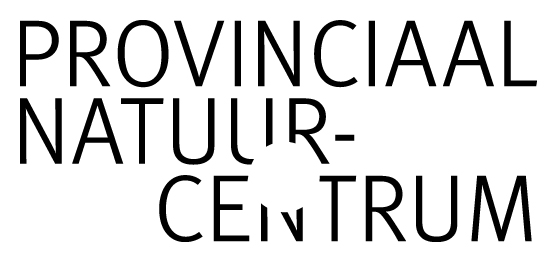 We ontvangen voornamelijk scholen in onze centra voor educatieve programma’s. Maar er worden ook programma’s ter plaatse gedaan, nl. klimaatwandelingen, stiltewandelingen en “Stille Waters doorgronden”. Welke leeftijden/doelgroepen zie je zitten om te begeleiden?Op welke locatie wil je NME-programma’s begeleiden?Welke nuttige ervaring, attesten, diploma’s heb je om groepen kinderen/jongeren te begeleiden in klasverband ((oud)leerkracht, natuurgids, culturele gids, animator…)?________________________________________________________________________________________________________________________________________Waarin ben je gespecialiseerd?Waarin ben jij sterk? Welke aanpak hanteer jij?Voor welk statuut kies je/zou je kiezen?Welke dagen ben je NIET beschikbaar?____________________________________________________________________________________________________________________________________________________Kan je desnoods in een andere taal gidsen?Welk is jouw kledingmaat voor hemd en jas?____________________________________________________________________________________________________________________________________________________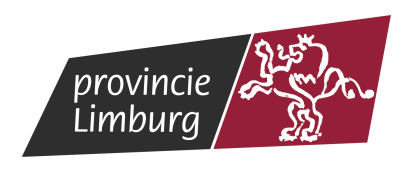 Uittreksel uit het strafregisterModel art. 596.2: model bestemd voor het uitoefenen van een activiteit die onder opvoeding, psycho-medisch-sociale begeleiding, hulpverlening aan de jeugd, kinderbescherming, animatie of begeleiding van minderjarigen valt.Dit kan u aanvragen bij u gemeente. Gelieve dit als bijlage toe te voegen.Inlichtingenfiche educatieve gidsNaam: Voornaam:  Straat:  Nr       BusPostcode: Woonplaats: Tel. Nr :Gsm:E-mailadres: Rekeningnr: Geboortedatum:Rijksregisternummer: Beroep: BTW nummer:0 kleuters0  basis onderwijs0 secundair onderwijs0 hoger onderwijs0 bijzonder onderwijs (basis- en secundair)0 volwassenen0 Provinciaal Natuurcentrum (Craenevenne, Genk)0 Domein Nieuwenhoven (Sint-Truiden)0 De Wissen (Dilsen-Stokkem) 0 Stille Waters doorgronden (op locatie)0 Klimaatwandelingen (op locatie)0 klimaatwandelingen volwassenen0 planten/kruiden0 amfibieën/reptielen0 vogels0 bomen0 mossen0 macro-invertebraten0 paddenstoelen0 grassen	0 invasieve exoten0 arboretum0 geschiedenis streek0 andere:0 ecologie0 filosoferen0 natuurbeleving0 systeemdenken0 kritisch denken0 veldstudie0 ecosysteemdiensten0 creatief denken/ vormgeven0 stilte0 klimaat0 spelbegeleider0 ecosysteem0 duurzaamheid/ SDG’s (dod’s)0 biologie0 andere:0 Zelfstandige (in bijberoep)0 Vrijwilliger0 Frans0 Duits0 Engels	0 andere: ……………………..Het Provinciaal Natuurcentrum gebruikt deze gegevens enkel in functie van haar NME - werking. Je  hebt inzage in deze gegevens en kan ze, indien nodig, laten verbeteren of verwijderen.